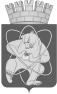 Городской округ«Закрытое административно – территориальное образование  Железногорск Красноярского края»АДМИНИСТРАЦИЯ ЗАТО г. ЖЕЛЕЗНОГОРСКПОСТАНОВЛЕНИЕ     14.04.2023                                            г. Железногорск                                             № 723О внесении изменений в постановление Администрации ЗАТО г. Железногорск от 02.12.2022 № 2534 «Об обеспечении доступа к информации о деятельности Администрации ЗАТО г. Железногорск и подведомственных организаций»В целях обеспечения открытости и доступности информации о деятельности Администрации ЗАТО г. Железногорск и подведомственных организаций, в соответствии со статьями 10 и 14 Федерального закона от 09.02.2009 № 8-ФЗ «Об обеспечении доступа к информации о деятельности государственных органов и органов местного самоуправления», статьями 36, 42, 46, 47 Устава ЗАТО Железногорск, постановляю:Внести изменения в постановление Администрации ЗАТО                                   г. Железногорск от 02.12.2022 № 2534 «Об обеспечении доступа к информации о деятельности Администрации ЗАТО г. Железногорск и подведомственных организаций», изложив пункт 5 Приложения № 2 к постановлению в следующей редакции:Управлению внутреннего контроля Администрации ЗАТО                                      г. Железногорск (В.Г. Винокурова) довести настоящее Постановление до сведения населения через газету «Город и горожане». Отделу общественных связей Администрации ЗАТО г. Железногорск (И.С. Архипова) разместить настоящее постановление на официальном сайте Администрации ЗАТО г. Железногорск в информационно-телекоммуникационной сети «Интернет» Контроль над исполнением постановления оставляю за собой. Настоящее постановление вступает в силу после его официального опубликования. Глава ЗАТО г. Железногорск	           Д.М. Чернятин5.Информация об управлении муниципальным имуществом5.1Информация о проведении конкурсов или аукционов, в том числе извещении о проведении конкурсов или аукционов, вносимых в них изменений, извещений об отказе от проведения конкурсов или аукционов, на право заключения договоров аренды, договоров безвозмездного пользования, договоров доверительного управления имуществом, иных договоров, предусматривающих переход прав владения и (или) пользования в отношении муниципального имущества, не закрепленного на праве хозяйственного ведения или оперативного управления; перечень объектов недвижимого имущества, входящих в состав Муниципальной казны ЗАТО Железногорск Красноярского края, свободных от прав третьих лиц  и предназначенных для сдачи в аренду.Поддерживается в актуальном состоянииРуководитель МКУ "Управление имуществом, землепользования и землеустройства"5.2Информация об объектах движимого и недвижимого имущества, учитываемых в  Реестре муниципальной собственности ЗАТО Железногорск, в Реестре бесхозяйного имущества ЗАТО Железногорск; информация об объектах муниципальной собственности ЗАТО Железногорск, в отношении которых планируется заключение концессионного соглашения; реестр муниципальных предприятий и учреждений ЗАТО Железногорск.Поддерживается в актуальном состоянииНачальник КУМИ Администрации5.3Информация о приватизации муниципального имущества  (прогнозные планы приватизации, решения об условиях приватизации, информационных сообщений о продаже муниципального имущества и об итогах его продажи, ежегодные отчеты о результатах приватизации, муниципального имущества и др.).Поддерживается в актуальном состоянииНачальник КУМИ Администрации